Entoure les dessins quand tu entends [in]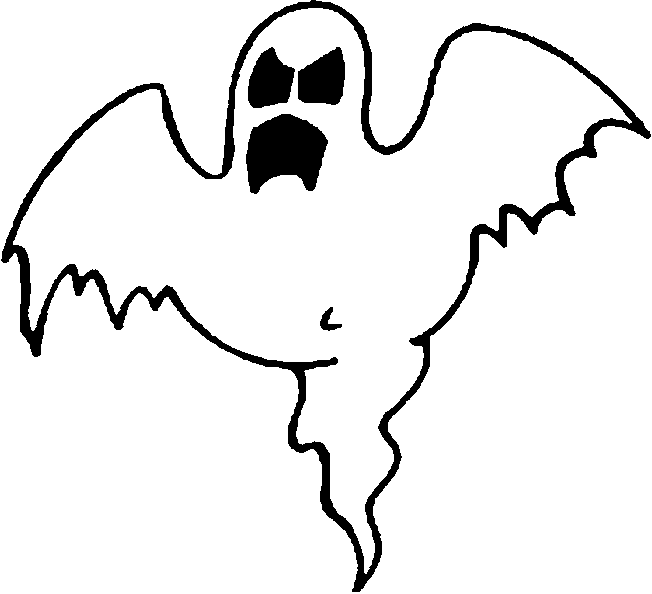 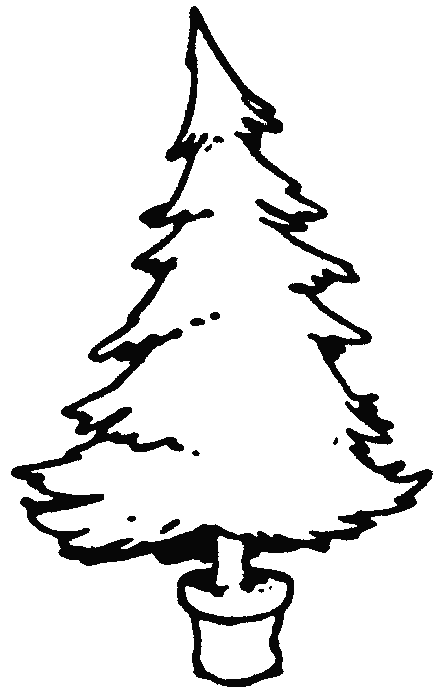 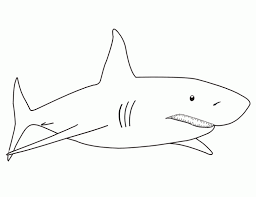 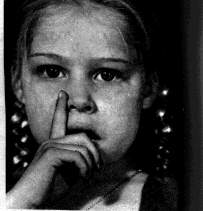 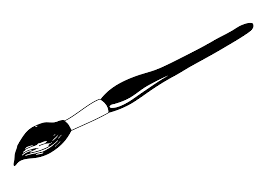 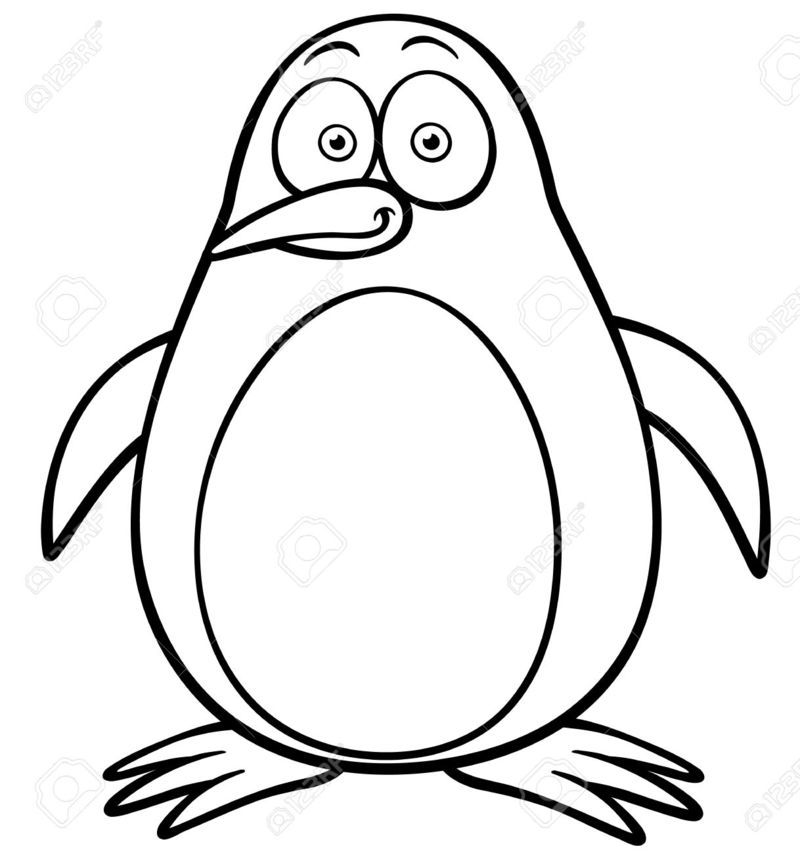 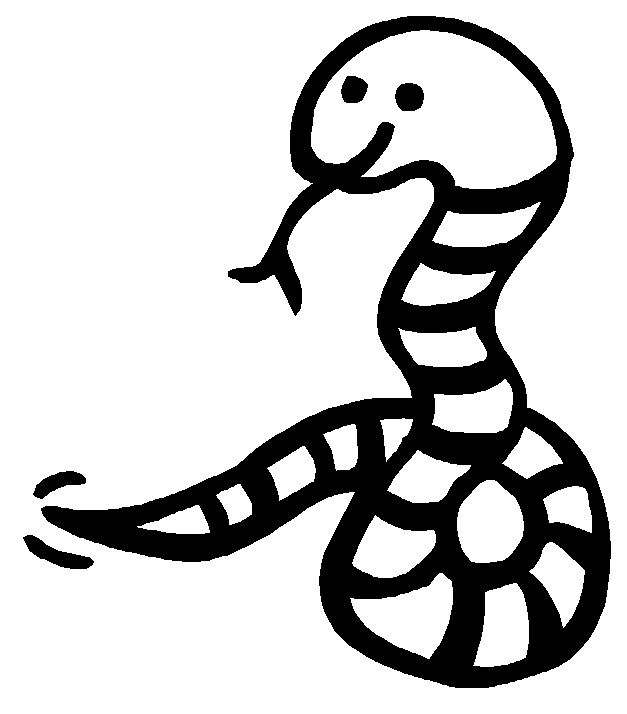 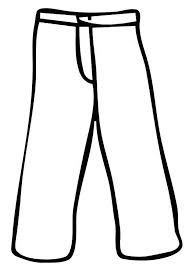 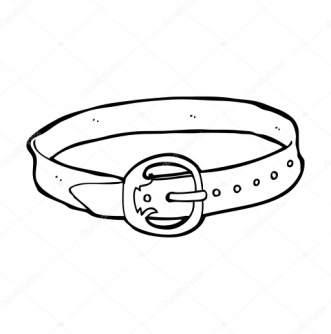 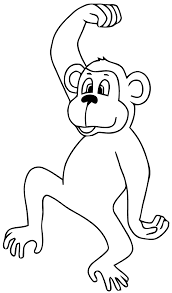 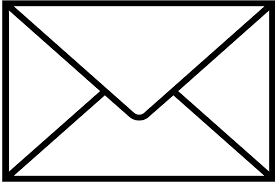 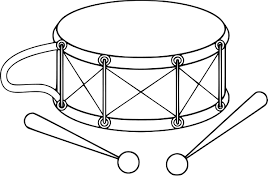 2- Colorie ce qui fait [in] dans les mots, puis recopie les mots dans le tableau.le jardin -  la peinture – le chemin – une main -  un lapin –impoli – demain – C’est simple. -  plein – un bain3- Entoure les mots dans lesquels tu entends [in]vilain -  dessiner -  du vin – un chemin – une cheminée – Gabin -  un jardin – jardiner – inviter – la farine – la peinture –C’est important. – africain – un matin – du pain – la laine4- DessineDeux mains         un moulin          un timbre              du raisininimainein